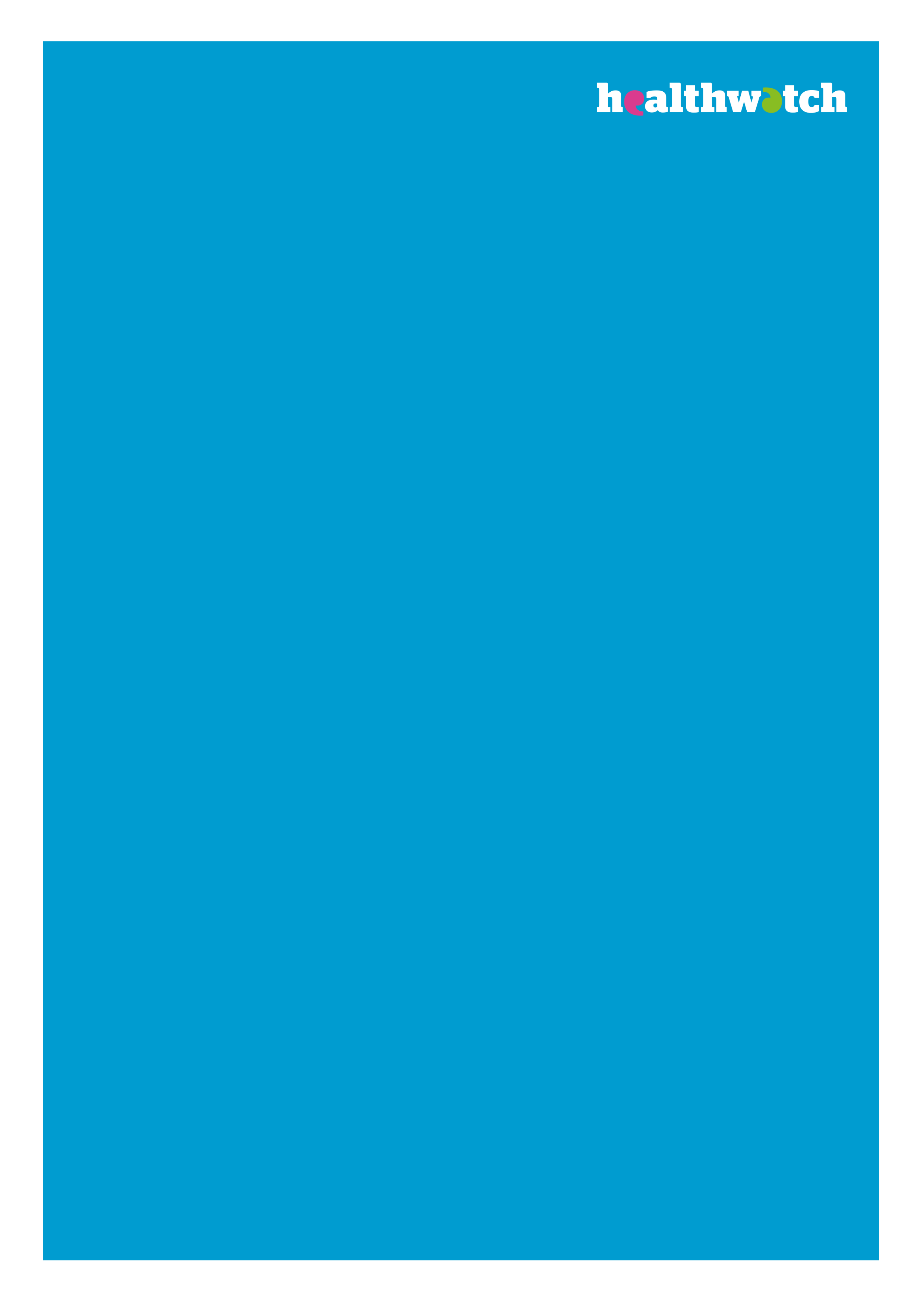 Template survey questionsApril 2020About this resourceIn response to COVID-19, health and social care services have had to drastically change the support they offer the public. It is therefore important we understand how these changes are working for people. You can use these template questions to help you develop a survey to gather information about people’s experiences of care. You can adapt or add to these questions as needed, based on your local knowledge, circumstances and stakeholders. These questions have been developed in consultation with 11 local Healthwatch. The template survey questionsTell us about youDo you consider yourself to be at high risk from COVID-19/coronavirus?YesPlease tell us why: [Select all that apply] I have an existing health condition.I’m pregnantI’m aged 70 or overAnother reason - please specify: [Free text box]Have you received a letter or text advising you to shield yourself?YesNoNoDo you care for or support someone, or more than one person, who is considered to be at high risk from COVID-19/coronavirus?YesPlease tell us why: [Select all that apply]They have an existing health condition.They’re pregnantThey’re aged 70 or overAnother reason - please specify: [Free text box]Have they received a letter or text advising them to shield?YesNoNo
Are you currently, or have you recently been working or volunteering to support people affected by COVID-19/coronavirus?YesNo
Do you, or does the person you care for/support, have any additional communication needs?YesPlease tell us more: [Select all that apply]I/they use British Sign Language (BSL)I/they need information in braille, audio or large print format(s).I/they need Easy Read informationI/they need information in another language(s).Other – Please specify: [Free text box]Have you been able to find information and advice in the format(s) or language(s) needed?YesNoNoInformation and adviceHow easy have you found it to find the information you need about how to keep yourself and others safe during the COVID-19/coronavirus pandemic?Scale [1 – Very easy, 2 – Easy, 3 – Neither easy nor difficult, 4 – Difficult, 5 – Very difficult; DK – Don’t know]
How easy have you found it to understand information about how to keep yourself and others safe during the COVID-19/coronavirus pandemic?Scale [1 – Very easy, 2 – Easy, 3 – Neither easy nor difficult, 4 – Difficult, 5 – Very difficult; DK – Don’t know]How easy have you found it to act on information about how to keep yourself and others safe during the COVID-19/coronavirus pandemic?Scale [1 – Very easy, 2 – Easy, 3 – Neither easy nor difficult, 4 – Difficult, 5 – Very difficult; DK – Don’t know]How easy have you found it to keep up to date with the changes to information about how to keep yourself and others safe during the COVID-19/coronavirus pandemic?Scale [1 – Very easy, 2 – Easy, 3 – Neither easy nor difficult, 4 – Difficult, 5 – Very difficult; DK – Don’t know]
Which topics, if any, have you found it difficult to get clear information or advice about? (Please select all that apply)None, I have all the information I needLooking after my physical healthLooking after my mental health or wellbeingAccessing repeat prescription medicationsManaging existing physical health conditionsManaging existing mental health conditionsChanges to the health care services I usually access (e.g. GP practice, pharmacy, hospital outpatient appointments, community nursing visits)Changes to the social care support I usually access (e.g. care visits at home, residential, nursing or respite care homes)Advance care planning and end of life careAdvice for family carersHelp for people who do not use the internetAccessing help in my local community (e.g. getting groceries or picking up medication)How to volunteer in my local communityTesting for COVID-19/coronavirusSymptoms of COVID-19/coronavirusWhat to do if you think someone in your household has COVID-19/coronavirusSocial distancingSelf-isolationShielding people who are at very high risk of severe illness from COVID-19/coronavirus OtherPlease specify: [Free text box]
Where have you found information or advice about the COVID-19/coronavirus pandemic? [Please select all that apply]Online – national organisations’ websites (e.g. Government, NHS)Online – local organisations’ websites (e.g. Council, local hospital, voluntary/community organisations)Online – social mediaMedia (e.g. television, radio or newspaper)Received by email or text messageReceived by postFrom family or friendsOtherPlease specify: [Free text box]
Have you found any specific information or sources of information especially helpful?YesPlease tell us more – what was it and why was it helpful? [Free text box]No
Your experience of careHealthcareHave you, or has the person you care for, experienced any changes to your/their healthcare due to the COVID-19/coronavirus pandemic?YesIf yes, how would you rate the communication received about the changes?Scale: [1 – Very poor, 2 – Poor, 3 – Fair, 4 – Good, 5 – Excellent]Does this relate to a specific service?YesIf yes, please tell us the name of this service: [Free text box – Leave blank if you’d prefer not to say]NoPrefer not to sayWould you like to tell us more about your/their experience of these changes? [Free text box]NoI/they haven’t needed any healthcare services.Social care supportDo you, or does the person you care for, receive care or support to carry out daily activities?YesHave you/they experienced any changes to this care due to the COVID-19/coronavirus pandemic?YesIf yes, how would you rate the communication received about the changes?Scale: [1 – Very poor, 2 – Poor, 3 – Fair, 4 – Good, 5 – Excellent]Does this relate to a specific service?YesIf yes, please tell us the name of this service: [Free text box – Leave blank if you’d prefer not to say]NoPrefer not to sayWould you like to tell us more about your/their experience of these changes? [Free text box]NoNoMental health and wellbeingHow much of an impact has the COVID-19/coronavirus pandemic had on your mental health or wellbeing?Scale: 0 (No impact at all) – 9 (Very significant impact)Have you been able to access support for your mental health or wellbeing during this time?Yes – from family and/or friendsYes – from a community, voluntary or charity group/organisationYes – from a mental health care providerYes – online or from an appYes – otherPlease specify: [Free text box]NoI haven’t needed any supportWould you like to tell us more about this? [Free text box]Is there anything else you’d like to tell us? [Free text box]
Tell us a bit more about youBy telling us more information about yourself, you can help us better understand how people's experiences may differ depending on their personal characteristics. However, if you do not wish to answer these questions you do not have to.Please tell us which age category you fall into:13 – 17 years 18 – 24 years25 – 34 years35 – 44 years45 – 54 years55 – 64 years65 – 74 years75+ yearsI’d prefer not to say
Please tell us which gender you identify with:WomanManNon-binaryOtherI’d prefer not to say
Is your gender different to the sex that was assigned to you at birth?YesNoI’d prefer not to say
Please select your ethnic background:ArabAsian / Asian British: BangladeshiAsian / Asian British: ChineseAsian / Asian British: IndianAsian / Asian British: PakistaniAsian / Asian British: Any other Asian / Asian British backgroundBlack / Black British: AfricanBlack / Black British: CaribbeanBlack / Black British: Any other Black / Black British backgroundGypsy, Roma or TravellerMixed / Multiple ethnic groups: Asian and WhiteMixed / Multiple ethnic groups: Black African and WhiteMixed / Multiple ethnic groups: Black Caribbean and WhiteMixed / Multiple ethnic groups: Any other Mixed / Multiple ethnic backgroundWhite: British / English / Northern Irish / Scottish / WelshWhite: IrishWhite: Any other White backgroundAnother ethnic backgroundI’d prefer not to say
Please tell us which sexual orientation you identify with:AsexualBisexualGayHeterosexual / StraightLesbianPansexualOtherI’d prefer not to say
Please tell us about your religion or beliefs:BuddhistChristianHinduJewishMuslimSikhNo religionOtherI’d prefer not to say
Please tell us about your marital or civil partnership status:SingleMarriedIn a civil partnershipSeparatedDivorced / dissolved civil partnershipWidowedI’d prefer not to say
Are you currently pregnant or have you been pregnant in the last year?YesNoI’d prefer not to say
Do you consider yourself to be a carer, have a disability or a long term health condition? (Please select all that apply):Yes, I consider myself to be a carerYes, I consider myself to have a disabilityYes, I consider myself to have a long term conditionNone of the aboveI’d prefer not to say